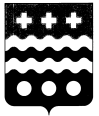 РОССИЙСКАЯ ФЕДЕРАЦИЯАДМИНИСТРАЦИЯ МОЛОКОВСКОГО РАЙОНАТВЕРСКОЙ ОБЛАСТИПОСТАНОВЛЕНИЕот 06.06.2018 г.                             п. Молоково                                              № 86О внесении изменений в постановлениеадминистрации Молоковского района от 21.03.2018 г. № 45 «О комиссии по делам несовершеннолетних и защите их прав муниципального образования Молоковский район»Во исполнение постановления Правительства Российской Федерации от 06.11.2013  г. № 995 «Об утверждении примерного Положения о комиссиях по делам несовершеннолетних и защите их прав», в соответствии со статьей 11 федерального закона «Об основах системы профилактики безнадзорности и правонарушений несовершеннолетних» постановляю:1. Внести в постановление  администрации Молоковского района от 21.03.2018 г. «О комиссии по делам несовершеннолетних и защите их прав муниципального образования Молоковский район» следующие изменения:   Пункт 1 раздела 1 изложить в следующей редакции:«1. Комиссия по делам несовершеннолетних и защите их прав муниципального образования Молоковский район (далее - Комиссия) создается в целях координации деятельности органов и учреждений системы профилактики безнадзорности и правонарушений несовершеннолетних по предупреждению безнадзорности, беспризорности, правонарушений и антиобщественных действий несовершеннолетних, выявлению и устранению причин и условий, способствующих этому, обеспечению защиты прав и законных интересов несовершеннолетних, социально-педагогической реабилитации несовершеннолетних, находящихся в социально опасном положении, выявлению и пресечению случаев вовлечения несовершеннолетних в совершение преступлений, других противоправных и (или) антиобщественных действий, а также случаев склонения  их к суицидальным действиям».И.о. главы администрации района:                                        Ю.Ю. Зеленцов                                                                                                      